С 1 сентября 2024 г. по 31 декабря 2025 г. на территории РФ будет проводиться эксперимент в отношении отдельных групп товаров, в том числе товаров в упаковкеЭксперимент проводится в том числе в целях апробации механизма, направленного на обеспечение исполнения импортерами товаров обязанности по утилизации отходов от использования таких товаров и недопущения уклонения от исполнения такой обязанности. Эксперимент является обязательным для импортеров товаров, участвующих в эксперименте. Приводится перечень отдельных видов товаров, в том числе товаров в упаковке, участвующих в эксперименте. 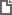 Постановление Правительства РФ от 01.06.2024 N 750
"О проведении эксперимента в отношении отдельных групп товаров, в том числе товаров в упаковке" 